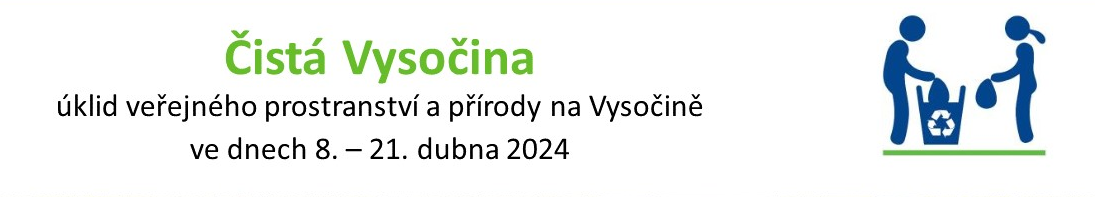 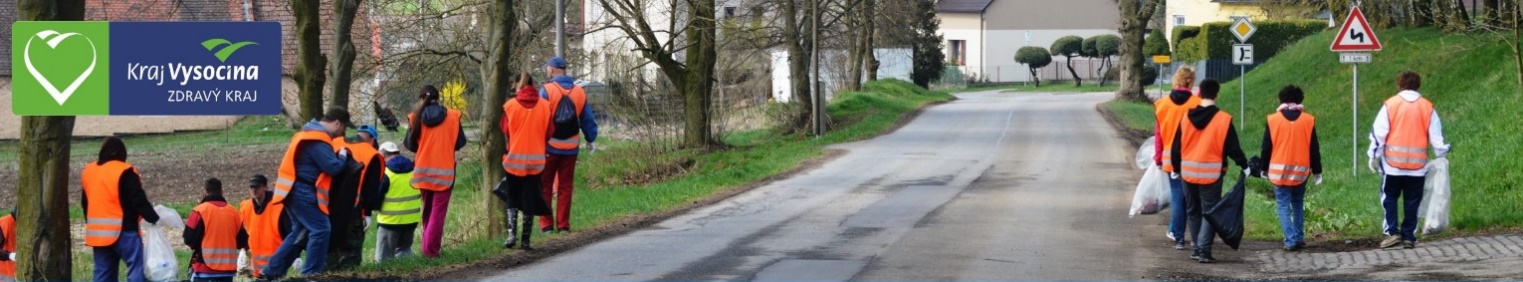 Obec Bačice se také zapojí.Přidejte se k nám!Kdy: sobota 13. dubna 2024		ve 14:00 Kde: sraz před Kulturnímzařízením v BačicíchUklízíme okolí silnice Bačice – Radkovice a Udeřice – Myslibořice k rybníku Utopenec.Pro všechny dobrovolníky je připraveno posezení u ohně s malým občerstvením.